QUINCUAGÉSIMO PRIMER PERÍODO ORDINARIO DE SESIONES		OEA/Ser.PDel 10 al 12 de noviembre de 2021		AG/doc.5754/21Ciudad de Guatemala, Guatemala 		12 noviembre 2021VIRTUAL			Original: españolproyecto de resoluciónVOTO DE AGRADECIMIENTO AL PUEBLO Y GOBIERNO DE GUATEMALA (Presentado por la Delegación del Ecuador)LA ASAMBLEA GENERAL,CONSIDERANDO:	Que el quincuagésimo primer período ordinario de sesiones de la Asamblea General de la Organización de los Estados Americanos tuvo lugar, de manera virtual, en la Ciudad de Guatemala, Guatemala, del 10 al 12 de noviembre de 2021;Que, durante el transcurso del quincuagésimo primer período ordinario de sesiones de la Asamblea General, las delegaciones destacaron su profundo reconocimiento al Excelentísimo embajador Pedro Brolo Vila, Ministro de Relaciones Exteriores de la República de Guatemala, por la acertada conducción de los debates que llevó a la adopción de importantes declaraciones y resoluciones sobre temas de alta prioridad para la agenda hemisférica; yRESALTANDO la cálida acogida ofrecida por el pueblo y Gobierno guatemaltecos, RESUELVE:Expresar su agradecimiento al Excelentísimo señor Alejandro Giammattei, Presidente de la República de Guatemala, y de manera especial al pueblo guatemalteco, por la cálida y generosa hospitalidad demostrada a los participantes en el quincuagésimo primer período ordinario de sesiones de la Asamblea General.Declarar su reconocimiento y felicitar al Excelentísimo embajador Pedro Brolo Vila, Ministro de Relaciones Exteriores de la República de Guatemala, por la destacada labor que cumplió como Presidente del quincuagésimo primer período ordinario de sesiones de la Asamblea.Expresar su reconocimiento y gratitud a la embajadora Rita Claverie de Sciolli, Representante Permanente de Guatemala ante la OEA, a los miembros de esa Misión Permanente y a los funcionarios de la Cancillería guatemalteca, quienes con gran eficiencia, dedicación y profesionalismo contribuyeron al desarrollo exitoso del quincuagésimo primer período ordinario de sesiones de la Asamblea General.Consignar el testimonio de su reconocimiento a la labor cumplida por la Secretaría General de la OEA para el éxito del quincuagésimo primer período ordinario de sesiones de la Asamblea General.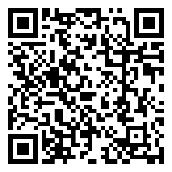 